ข่าวประชาสัมพันธ์รายงานผลการดำเนินโครงการปรับปรุงประสิทธิภาพการให้บริการประชาชนด้านการจัดเก็บรายได้เพื่อบริการประชาชนในการชำระภาษีประจำปี 2560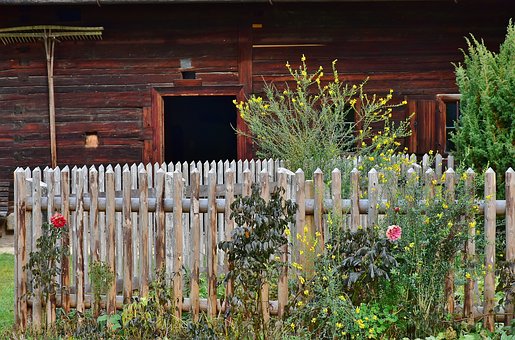 ผู้มาชำระภาษี ปี 2560   จำนวน  681  รายผู้มาชำระภาษี ปี 2559   จำนวน  566  รายมีผู้มาชำระภาษีเพิ่มขึ้น จากปี 2559  คิดเป็น 16.89  เปอร์เซ็นต์     